Rezultatul selecției dosarelor depuse pentru examenele de promovare organizate pentru ocuparea postului de director economicsi șef serviciu patrimoniu, investiții, achiziții si administrativdin cadrul ASASNechifor Eugenia – inspector specialitate, secretarul comisiei de concurs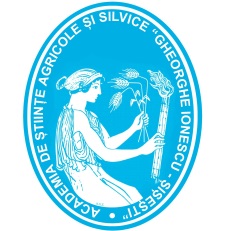 ACADEMIA DE ŞTIINŢE AGRICOLE ŞI SILVICE„Gheorghe Ionescu-Şişeşti”Cod fiscal 8313127B-dul Mărăşti 61, 011464, Bucureşti, RomâniaTel: +40-21-3184450; 3184451; Fax: +40-21-3184478;E-mail: resurse_umane@asas.ro Internet: http://www.asas.roNr. crt.Dosar nr.Postul pentru care candideazăAdmis/RespinsMotivul respingerii1 post director 1 post director 1 post director 1 post director 1 post director 1 post director 1.3010/25.04.2024Director economicAdmis-2.3011/25.04.2024Șef serviciu patrimoniu, investiții, achiziții si administrativAdmis-